Аналитический отчетпо результатам  2013 – 2014 учебного годаучителя математики Бубликовой Е.В.Учебно  - воспитательная работа.Выполнение программного материала.- Классы: 5а,в,7б, 8в- Программа: Жохов В.И. Программа. Планирование учебного материала. Математика. 5-6 классы. – М.: Мнемозина, 2009;-Авторская  программа  по алгебре  7 класс  Ю.Н.Макарычев, Н.Г.Миндюк, К.И.Нешков, С.Б.Суворова (Бурмисторова Т.А.  М., «Просвещение», 2008);-Авторская программа по геометрии 7 класс Смирнова, Смирнов; -Авторская программа  по алгебре  8 класс  Ю.Н.Макарычев, Н.Г.Миндюк, К.И.Нешков, С.Б.Суворова (Бурмисторова Т.А.  М., «Просвещение», 2008); - Авторская программа по геометрии 8 класс А.В. Погорелов (Бурмистрова Т.А. - М.: «Просвещение», 2008г.)- Учебник: Виленкин       Н.Я.       Математика.       Учебник  для 5 класса общеобразовательных учреждений.     М., «Мнемозина», 2008-13.Макарычев Ю.Н., Миндюк Н.Г., К.И. Нешков, С.Б. Суворова. Алгебра 7,8 классы   М., «Просвещение», 2008-13.Погорелов А.В. Геометрия. Учебник для 7-9 кл. – М.: Просвещение, 2008-13.Смирнова И.М., Смирнов В.А.- Часов по программе: математика 5 класс – 175;                                         алгебра 7 класс       -   123;                                         геометрия 7 класс   -     52;                                         алгебра 8 класс       -   105;                                         геометрия 8 класс   -     70.Вывод: образовательная программа по учебному предмету «математика», «алгебра», «геометрия»  в 2013-2014 учебном году выполнена.Используемые мною современные образовательные технологии, разнообразные методы, приемы и  формы работы, применяемые на уроках в основной школе:Вывод:  Использование на уроках современных образовательных технологий, разнообразных методов, приемов и  форм работы показало, что учащиеся лучше усваивают учебный материал, повышается мотивация к учебному предмету, развиваются навыки исследовательской и научно-познавательной деятельности. 	Для выявления индивидуальных способностей применяю методы  педагогической диагностики. Постоянно отслеживаю знания, умения, навыки каждого учащегося с целью своевременной помощи и развития способностей. Образовательные результаты учителя по усвоению программного материала.- качество знаний по предмету:Вывод: имеет положительную динамику: по математике 5а класс - на 8%, 5в класс – на 3; отрицательная динамика: по алгебре 8в – на 7%; по геометрии – на 7%. Снижение качества знаний считается в пределах нормы и достигает  повышенного гимназического уровня.                          - результаты независимых пробных тестирований (школьных, муниципальных, региональных):Результаты регионального мониторинга учебных достижений по математикеобучающихся 5 классов в новой форме от 23 апреля года 2014 года (Приказ «О проведении мониторинга учебных достижений обучающихся 5-х классов общеобразовательных учреждений области по математике от 2 апреля 2014 года департамента образования Белгородской области с целью проведения мониторинговых исследований качества образования в общеобразовательных учреждениях Белгородской области) Затруднения вызвало у учащихся  задание: В4  на решение задачи с избытком.Результаты федерального мониторинга учебных достижений по  стартовой проверочной работе и стартовой комплексной метапредметной проверочной работе по математике на федеральном уровне обучающихся 5 «А» класса (см.приложение) от 2 октября и 8 октября 2013 годаРезультаты промежуточной аттестацииАнализ5а, в классы. Работа содержала 3  задания базового уровня сложности  и 2 повышенного уровня сложности. Наибольшее количество ошибок было допущено в 1 задании при выполнении деления и умножения десятичных дробей.7 б класс.  В работе всего 6 заданий, из которых 3 задания базового уровня и 3 задания повышенного уровня. Базовый уровень содержал материал на упрощение целых выражений (раскрытие скобок, приведение подобных слагаемых, умножение одночленов, многочленов, формулы сокращенного умножения, разложение многочлена на множители); построение графика линейной функции. Повышенный уровень содержал материал на решение систем уравнений и решение задач с помощью системы уравнения; задание, содержащее параметр. Наибольшее количество ошибок было допущено в 5 задании при переходе от решенной системы уравнения с двумя переменными к условию задачи; к выполнению 6 задания повышенного уровня не приступило 9 учащихся.8в класс. В работе всего 22 задания, из которых 20 заданий базового уровня и 2 задания повышенного уровня. Материал позволяет учителю с 8 класса подготовить учащихся к ОГЭ.Тест состоит из двух частей, которые отличаются по  уровню сложности. Включены три модуля ГИА: «Алгебра» (8 заданий в части 1 – 4 задания с кратким ответом, 3 задания с  выбором ответа и 1 задание с  установлением соответствия; в части 2 – 2 задания с полным решением); «Геометрия» (5 заданий в части 1- 4 задания с кратким ответом, 1 задание с выбором ответа); «Реальная математика» (7 заданий в части 1- 5 заданий с кратким ответом, 2 задания с выбором ответа).  Оценка выставлялась только по алгебре с учетом прохождения минимального порога по всем трем модулям. Учащиеся хорошо справились с тестом по алгебре, геометрии, реальной математике. Наибольшее количество ошибок было в части 2 (задания с развернутым ответом): применение теоремы, обратной теореме Виета и решение задачи с помощью дробно-рационального уравнения.- Сравнительный контроль (входной, рубежный, итоговый)Вывод: стабильность: в 7б классе по алгебре и в 5а классе по математике; отрицательная динамика: по математике в 5в классе на 7%;  по алгебре в 8в классе – на  4%.- работа с одаренными детьми:- работа с неуспевающими:Методическая  работа учителя по предмету:- Пополнение сайтов: учительский портал, социальная  сеть работников образования, сеть творческих учителей материалами из опыта работы.- участие учителя в конкурсах профессионального мастерства, семинарах, научно-практических конференциях, педсоветах  и т. д.:- Публикации :111. Предложения к плану работы гимназии на 2013 – 2014 учебный год:Обеспечение преемственности в организации работы педагогов начальной и основной школы по формированию универсальных учебных действий обучающихся.Методические рекомендации в помощь педагогам при написании и оформлении актуального педагогического опыта.КлассВыполнение программы(кол-во часов)Выполнение программы(кол-во часов)Причины  невыполненияЗа счёт чего выполнена программаКлассКалендарный планФактическиПричины  невыполненияЗа счёт чего выполнена программа5а математика175162П-6(08.03,10,03,02.05,03.05,09.05,10.05)Пр.аттестация-5(26.05,27.05,28.05,30,05,31.05)ДЗ-1 (17.01 - приказ олимпийский огонь)1.02.14 (приказ, в связи с морозами)За счет уплотнения 5вматематика175162П-6(08.03,10.03,02.05,03.05,09.05,10.05)Пр.аттестация-5(26.05,27.05,28.05,30,05,31.05)ДЗ-1 (17.01 - приказ олимпийский огонь)1.02.14 (приказ, в связи с морозами)За счет уплотнения 7б алгебра123113П-5(08.03,10.03,01.05,02.05,09.05)Промежуточная аттестация-3(26.05,28.05,30.05)ДЗ-1 (17.01 - приказ олимпийский огонь)1.02.14 (приказ, в связи с морозами)За счет уплотнения 7бгеометрия5248П-2(3.05,10.05);Промежуточная атт. – 2(27.05, 31.05)За счет уплотнения 8в алгебра10598П-3(10.03,2.05,9,05)Промежуточная аттестация-3(26.05,28.05,30.05)ДЗ-1 (17.01 - приказ олимпийский огонь)За счет уплотнения 8в геометрия7063П-4(08.03,01.05,3.05,10.05);Промежуточная атт. – 2(27.05, 31.05)1.02.14 (приказ, в связи с морозами)За счет уплотнения №№ п/п     Этап урока   Варианты использования образовательных технологий     Методы и приёмы      1.Актуализация знаний   Игровые технологии   Создание игровой ситуации      Педагогика сотрудничества   Совместная деятельностьЭвристическая беседа      Здоровьесберегающий подход   Психофизическая тренировкаПсихогимнастикаАлгоритмическая разминка      2.
Сообщение темы и целей урока   Проблемное  обучение       Создание проблемной ситуации      2.
Сообщение темы и целей урока   Педагогика сотрудничества   Работа в группах, парахЭвристическая беседа      2.
Сообщение темы и целей урока   Информационно-коммуникативные технологии    Представление наглядного материала (презентация, работа с интерактивной доской)       
 
3.
Работа по теме урока   Индивидуальный и дифференцированный подход   Индивидуальная, групповая работа. Работа в парах3.
Работа по теме урока   Гуманно-личностная   технология   создание ситуации успеха       3.
Работа по теме урока   Компетентностно- ориентированное обучение   Исследовательская работа в группах. парах      3.
Работа по теме урока   Информационно-коммуникативные технологии   знакомство с новым материалом 
разноуровневые задания 
3.
Работа по теме урока   Развивающее обучение   Задания на развитие общеинтеллектуальные умений – сравнения, мышления, конкретизации, обобщения
3.
Работа по теме урока   Игровые технологии   Создание игровой ситуации      3.
Работа по теме урока   Проблемное  обучение     Создание проблемной ситуации      4.ФизкультминуткаЗдоровьесберегающий подход    Гимнастика для тела,  слуха, глаз;упражнения на релаксацию      5.Индивидуальная (самостоятельная) работа   Индивидуальный и дифференцированный подход    разноуровневые задания       
5.Индивидуальная (самостоятельная) работа   Информационно-коммуникативные технологии   Тестирование 
разноуровневые задания 
6.Подведение итогов урока.   Педагогика сотрудничества     коллективный вывод
 подведение итогов в паре (сравнение)      6.Подведение итогов урока.             Гуманно-личностная   технологиясоздание ситуации успеха       
7.Рефлексия            Гуманно-личностная   технологиясоздание ситуации успеха       
7.Рефлексия  Здоровьесберегающий подход   Тренинг «Я смог…что не получилось?»     ПредметКлассВсего уч-сяОтметкиОтметкиОтметкиОтметкиУспев.КачествоКачество за 2012-2013 уч.г.ПредметКлассВсего уч-ся«5»«4»«3»«2»Успев.КачествоКачество за 2012-2013 уч.г.математика5а272241-1009688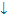 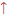 математика5в2771821009289алгебра7б31521510084Изучали математику90%геометрия7б31422510084Изучали математику90%алгебра8в2651651008188геометрия8в2661641008592Итого4класса11129112221008789КлассВсего уч-сяКол-во,писавших работуОтметкиОтметкиОтметкиОтметкиКачество%Успев%КлассВсего уч-сяКол-во,писавших работу«5»«4»«3»«2»Качество%Успев%5а27263231-961005в272311111-96100общее544914342096100ПредметДатапроведенияКлассВсего уч-сяОтметкиОтметкиОтметкиОтметкиУспев.КачествоПредметДатапроведенияКлассВсего уч-ся«5»«4»«3»«2»Успев.Качествоматематика26.05.145а272232-10092математика30.05.145в27716410085алгебра28.05.147б31818510083алгебра30.05.148в26812610077Итого4класса11125691710084ПредметКлассКачество по входному контролюКачество по рубежному контролюКачество по итоговому контролюТенденцияматематика5а889292математика5в899285алгебра7б908383алгебра8в888177888784КлассФИО обучающегосяПроделанная работаРезультат7бТарабанова ДарьяПодготовка к муниципальному туру Всероссийской олимпиады по математикеучастник7бДолошко ОлесяПодготовка к предварительному  туру Межрегиональной  олимпиады школьников  «САММАТ-2014» победитель5вПерепелицын НикитаПодготовка к общероссийской олимпиаде «Олимпус» по математике (осенняя  сессия)9м. в России,лауреат5аОбернихин ИванПодготовка к общероссийской олимпиаде «Олимпус» по математике (осенняя  сессия)9м. в России,лауреат5вОвчарова МарияПодготовка к общероссийской олимпиаде «Олимпус» по математике (осенняя  сессия)10м. в России,лауреат7бТарабанова ДарьяПодготовка к общероссийской олимпиаде «Олимпус» по математике (осенняя  сессия)5м. в России, лауреат5вМеженина АлександраПодготовка к Всероссийскому  молодежному чемпионату«Математический чемпионат  - 2013/2014»7м. в городе5вКалачева ЕкатеринаПодготовка к Всероссийскому  молодежному чемпионату«Математический чемпионат  - 2013/2014»8 м. в городе5аНиколаенко СофияПодготовка к Всероссийскому  молодежному чемпионату«Математический чемпионат  - 2013/2014»9 м. в городе7бЛевченко ДаниилПодготовка к Всероссийскому  молодежному чемпионату«Математический чемпионат  - 2013/2014»3 м. в городе7бМясковецкая КристинаПодготовка к Всероссийскому  молодежному чемпионату«Математический чемпионат  - 2013/2014»4-5 м. в городе7бПарсамян НеллиПодготовка к Всероссийскому  молодежному чемпионату«Математический чемпионат  - 2013/2014»4-5 м. в городе8вМамедов ЮнисПодготовка к Всероссийскому  молодежному чемпионату«Математический чемпионат  - 2013/2014»7-8 м. в городе5аЕфимова ЕкатеринаПодготовка к заочному этапу Всероссийского дистанционного многопрофильного образовательного Конкурса «Научная Империя-2014»(результатов еще нет)5вОвчарова МарияПодготовка к заочному этапу Всероссийского дистанционного многопрофильного образовательного Конкурса «Научная Империя-2014»(результатов еще нет)7б Тарабанова ДарьяПодготовка к заочному этапу Всероссийского дистанционного многопрофильного образовательного Конкурса «Научная Империя-2014»(результатов еще нет)7бЛевченко ДаниилПодготовка к заочному этапу Всероссийского дистанционного многопрофильного образовательного Конкурса «Научная Империя-2014»(результатов еще нет)7бДолошко ОлесяПодготовка научно-исследовательских работ в рамках Дня науки в гимназииДиплом 1 степени8вНовичихина АнастасияТолегенова ЭлинаПодготовка научно-исследовательских работ в рамках Дня науки в гимназииДиплом 1 степениКлассФИО обучающегосяПроделанная работаРезультат5аОсетров А., Бондаренко И., Дополнительные индивидуальные  занятия, отработка пропущенных занятий«3»5аВетров Б., Лапенко А.Дополнительные индивидуальные  занятия, отработка пропущенных занятий«4»5вАнтоненко А., Малыхин А.Дополнительные индивидуальные  занятия, отработка пропущенных занятий«3»5вТюрин В., Будникова Е.Погорелова К.Дополнительные индивидуальные  занятия, отработка пропущенных занятий«4»6 «Б»Попова Д., Новикова А., Щендрыгина И., Герасименко А., Горковенко А., Калачев А.Дополнительные индивидуальные  занятия, отработка пропущенных занятий«3»6 «Б»Попова Д., Новикова А., Щендрыгина И., Герасименко А., Горковенко А., Калачев А.Дополнительные индивидуальные  занятия, отработка пропущенных занятий«4»6 «Б»Домрачева А., Лаврова Л.Дополнительные индивидуальные  занятия, отработка пропущенных занятий«4»8«В»Гладких Д., Омельницкая В., Спатарел В., Яковлев Н.,Корчагин Н.Дополнительные индивидуальные  занятия, отработка пропущенных занятий«3»8«В»Гладких Д., Омельницкая В., Спатарел В., Яковлев Н.,Корчагин Н.Дополнительные индивидуальные  занятия, отработка пропущенных занятий«4»8«В»Депелян А., Мамедов Ю.Дополнительные индивидуальные  занятия, отработка пропущенных занятий«4»Международная научно-практическая конференция «Современные образовательные ценности и обновление содержания образования» (г. Белгород, Белгородский институт развития образования, 28.11.13)Международная заочная научно-практическая конференция «Современные тенденции в образовании и науке» (Россия, Тамбов, 31 октября 2013 г.)Международная научно-практическая конференция«Формирование здорового образа жизни детей и подростков: традиции и инновации» (г. Белгород, Белгородский  институт развития образования, 10.04.14 )ТемаМесто (сборник, журнал, сайт, газета)Уровень(Сетевая, Мун., Рег., Фед., Межд.)Интерактивная  геометрическая среда в обучении геометрии.сборник статей «Учитель-учителю», выпуск 5(получили сентябрь 2013)региональныйФормирование универсальных учебных действий при обучении решению сюжетных задачсборник статей региональной научно-практической конференции «Проблемы и перспективы становления и развития ноосферного естественнонаучного образования»( к 150-летию со дня рождения академика В.И.Вернадского)(получили февраль 2014 )региональныйЗдоровьеориентированная образовательная система как условие сохранения и укрепления здоровья школьниковСборник статей международной научно-практической конференции «Современные образовательные ценности и обновление содержания образования» (г. Белгород, Белгородский институт развития образования)МеждународныйСформированность метапредметных (и предметных) результатов – необходимое условие эффективного управления реализацией основной образовательной программыСборник научных трудов по математике Международной научно-практической конференции «Современные тенденции в образовании и науке, ч. 2031.10.2013, г. Тамбов(получили 9.01.2014)МеждународныйСистемно-деятельностный подход на уроках математики как способ повышения мотивации к обучению и сохранению здоровья Сборник статей международной научно-практической конференци «Формирование здорового образа жизни детей и подростков: традиции и инновации» (г. Белгород, Белгородский институт развития образования, 10.04. 2014 г.) Международный